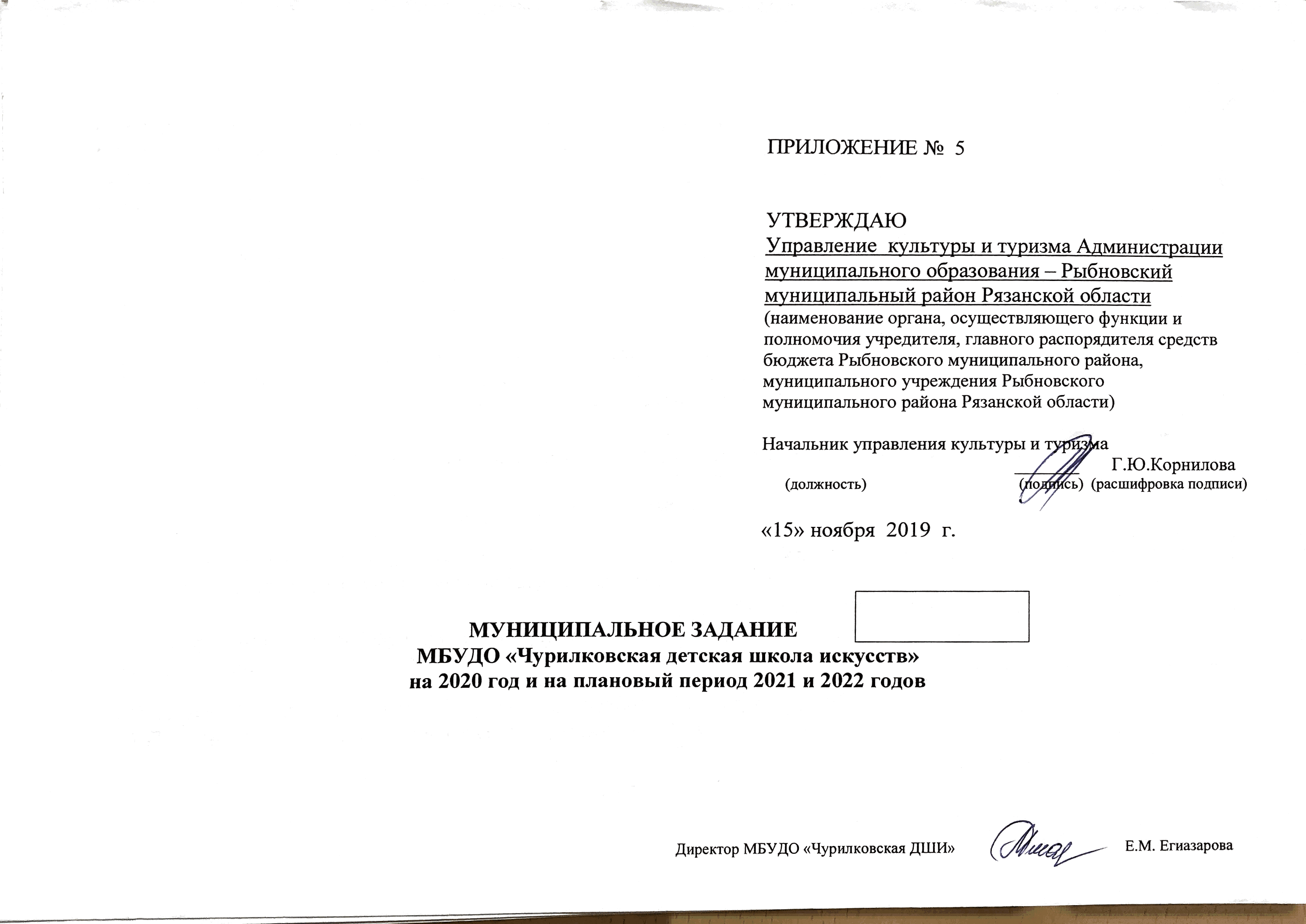 Часть 1. Сведения об оказываемых государственных (муниципальных) услугах Раздел 1     3.Показатели, характеризующие объем и (или) качество муниципальной услуги:3.1.Показатели, характеризующие качество муниципальной услуги:3.2.Показатели, характеризующие объем муниципальной услуги:4.Нормативные правовые акты, устанавливающие размер платы (цену, тариф) либо порядок ее (его) установления:5.Порядок оказания муниципальной услуги5.1.Нормативные правовые акты, регулирующие порядок оказания муниципальной услуги- Решение Думы муниципального образования - Рыбновский муниципальный район Рязанской области от 07.08.2017 №709 «Об утверждении отраслевых (функциональных) органах Администрации муниципального образования – Рыбновский муниципальный район Рязанской области»,- Федеральный закон РФ от 29.12.2012 № 273-ФЗ «Об образовании Российской Федерации»,- Федеральный закон РФ от 06.10.1999 № 184-ФЗ (ред. от 28.06.2014г.) «Об общих принципах организации законодательных (представительных) и исполнительных органов государственной власти субъектов Российской Федерации»,- Федеральный закон РФ от 10.06.2003 № 131-ФЗ (ред. с изменениями от 29.07.2017г.)  «Об общих принципах организации местного самоуправления в Российской Федерации»,- Приказ Минобрнауки России от 29.08.2013 № 1008 «Об утверждении Порядка организации и осуществления образовательной деятельности по дополнительным общеобразовательным программам»,- Закон Рязанской области от 29.08. 2013 № 42-ОЗ (с изменениями от 13.06. 2019 № 30- ОЗ) «Об образовании в Рязанской области».5.2.Порядок информирования потенциальных потребителей муниципальной услуги:Часть 1. Сведения об оказываемых государственных (муниципальных) услугах                                                                                           Раздел 2Показатели, характеризующие объем и (или) качество муниципальной услуги:3.1.Показатели, характеризующие качество муниципальной услуги:3.2.Показатели, характеризующие объем муниципальной услуги:4.Нормативные правовые акты, устанавливающие размер платы (цену, тариф) либо порядок ее (его) установления:5.Порядок оказания муниципальной услуги:5.1.Нормативные правовые акты, регулирующие порядок оказания муниципальной услуги:- Решение Думы муниципального образования - Рыбновский муниципальный район Рязанской области от 07.08.2017 №709 «Об утверждении отраслевых (функциональных) органах Администрации муниципального образования – Рыбновский муниципальный район Рязанской области»,- Федеральный закон РФ от 29.12.2012 № 273-ФЗ «Об образовании Российской Федерации»,- Федеральный закон РФ от 06.10.1999 № 184-ФЗ (ред. от 28.06.2014г.) «Об общих принципах организации законодательных (представительных) и исполнительных органов государственной власти субъектов Российской Федерации»,- Федеральный закон РФ от 10.06.2003 № 131-ФЗ (ред. с изменениями от 29.07.2017г.)  «Об общих принципах организации местного самоуправления в Российской Федерации»,- Приказ Минобрнауки России от 29.08.2013 № 1008 «Об утверждении Порядка организации и осуществления образовательной деятельности по дополнительным общеобразовательным программам»,- Закон Рязанской области от 29.08. 2013 № 42-ОЗ (с изменениями от 13.06. 2019 № 30- ОЗ) «Об образовании в Рязанской области».5.2.Порядок информирования потенциальных потребителей муниципальной услуги:Часть 1. Сведения об оказываемых государственных (муниципальных) услугах Раздел 3Показатели, характеризующие объем и (или) качество муниципальной услуги:3.1.Показатели, характеризующие качество муниципальной услуги:3.2.Показатели, характеризующие объем муниципальной услуги:4.Нормативные правовые акты, устанавливающие размер платы (цену, тариф) либо порядок ее (его) установления:        5.Порядок оказания муниципальной услуги:5.1.Нормативные правовые акты, регулирующие порядок оказания муниципальной услуги:- Решение Думы муниципального образования - Рыбновский муниципальный район Рязанской области от 07.08.2017 №709 «Об утверждении отраслевых (функциональных) органах Администрации муниципального образования – Рыбновский муниципальный район Рязанской области»,- Федеральный закон РФ от 29.12.2012 № 273-ФЗ «Об образовании Российской Федерации»,- Федеральный закон РФ от 06.10.1999 № 184-ФЗ (ред. от 28.06.2014г.) «Об общих принципах организации законодательных (представительных) и исполнительных органов государственной власти субъектов Российской Федерации»,- Федеральный закон РФ от 10.06.2003 № 131-ФЗ (ред. с изменениями от 29.07.2017г.)  «Об общих принципах организации местного самоуправления в Российской Федерации»,- Приказ Минобрнауки России от 29.08.2013 № 1008 «Об утверждении Порядка организации и осуществления образовательной деятельности по дополнительным общеобразовательным программам»,- Закон Рязанской области от 29.08. 2013 № 42-ОЗ (с изменениями от 13.06. 2019 № 30- ОЗ) «Об образовании в Рязанской области».5.2.Порядок информирования потенциальных потребителей муниципальной услуги:Часть 1. Сведения об оказываемых государственных (муниципальных) услугах Раздел 4Показатели, характеризующие объем и (или) качество муниципальной услуги:3.1.Показатели, характеризующие качество муниципальной услуги:3.2.Показатели, характеризующие объем муниципальной услуги:4.Нормативные правовые акты, устанавливающие размер платы (цену, тариф) либо порядок ее (его) установления:5.Порядок оказания муниципальной услуги:5.1.Нормативные правовые акты, регулирующие порядок оказания муниципальной услуги:- Решение Думы муниципального образования - Рыбновский муниципальный район Рязанской области от 07.08.2017 №709 «Об утверждении отраслевых (функциональных) органах Администрации муниципального образования – Рыбновский муниципальный район Рязанской области»,- Федеральный закон РФ от 29.12.2012 № 273-ФЗ «Об образовании Российской Федерации»,- Федеральный закон РФ от 06.10.1999 № 184-ФЗ (ред. от 28.06.2014г.) «Об общих принципах организации законодательных (представительных) и исполнительных органов государственной власти субъектов Российской Федерации»,- Федеральный закон РФ от 10.06.2003 № 131-ФЗ (ред. с изменениями от 29.07.2017г.)  «Об общих принципах организации местного самоуправления в Российской Федерации»,- Приказ Минобрнауки России от 29.08.2013 № 1008 «Об утверждении Порядка организации и осуществления образовательной деятельности по дополнительным общеобразовательным программам»,- Закон Рязанской области от 29.08. 2013 № 42-ОЗ (с изменениями от 13.06. 2019 № 30- ОЗ) «Об образовании в Рязанской области». 5.2.Порядок информирования потенциальных потребителей муниципальной услуги:Часть 1. Сведения об оказываемых государственных (муниципальных) услугах Раздел 5Показатели, характеризующие объем и (или) качество муниципальной услуги:3.1.Показатели, характеризующие качество муниципальной услуги:                                                                 3.2.Показатели, характеризующие объем муниципальной услуги:4.Нормативные правовые акты, устанавливающие размер платы (цену, тариф) либо порядок ее (его) установления:5.Порядок оказания муниципальной услуги5.1.Нормативные правовые акты, регулирующие порядок оказания муниципальной услуги:- Решение Думы муниципального образования - Рыбновский муниципальный район Рязанской области от 07.08.2017 №709 «Об утверждении отраслевых (функциональных) органах Администрации муниципального образования – Рыбновский муниципальный район Рязанской области»,- Федеральный закон РФ от 29.12.2012 № 273-ФЗ «Об образовании Российской Федерации»,- Федеральный закон РФ от 06.10.1999 № 184-ФЗ (ред. от 28.06.2014г.) «Об общих принципах организации законодательных (представительных) и исполнительных органов государственной власти субъектов Российской Федерации»,- Федеральный закон РФ от 10.06.2003 № 131-ФЗ (ред. с изменениями от 29.07.2017г.)  «Об общих принципах организации местного самоуправления в Российской Федерации»,- Приказ Минобрнауки России от 29.08.2013 № 1008 «Об утверждении Порядка организации и осуществления образовательной деятельности по дополнительным общеобразовательным программам»,- Закон Рязанской области от 29.08. 2013 № 42-ОЗ (с изменениями от 13.06. 2019 № 30- ОЗ) «Об образовании в Рязанской области».5.2.Порядок информирования потенциальных потребителей муниципальной услуги:Часть 1. Сведения об оказываемых государственных (муниципальных) услугах Раздел 6     3.   Показатели, характеризующие объем и (или) качество муниципальной услуги:3.1.Показатели, характеризующие качество муниципальной услуги:3.2.Показатели, характеризующие объем муниципальной услуги:4.Нормативные правовые акты, устанавливающие размер платы (цену, тариф) либо порядок ее (его) установления:5.Порядок оказания муниципальной услуги5.1.Нормативные правовые акты, регулирующие порядок оказания муниципальной услуги:- Решение Думы муниципального образования - Рыбновский муниципальный район Рязанской области от 07.08.2017 №709 «Об утверждении отраслевых (функциональных) органах Администрации муниципального образования – Рыбновский муниципальный район Рязанской области»,- Федеральный закон РФ от 29.12.2012 № 273-ФЗ «Об образовании Российской Федерации»,- Федеральный закон РФ от 06.10.1999 № 184-ФЗ (ред. от 28.06.2014г.) «Об общих принципах организации законодательных (представительных) и исполнительных органов государственной власти субъектов Российской Федерации»,- Федеральный закон РФ от 10.06.2003 № 131-ФЗ (ред. с изменениями от 29.07.2017г.)  «Об общих принципах организации местного самоуправления в Российской Федерации»,- Приказ Минобрнауки России от 29.08.2013 № 1008 «Об утверждении Порядка организации и осуществления образовательной деятельности по дополнительным общеобразовательным программам»,- Закон Рязанской области от 29.08. 2013 № 42-ОЗ (с изменениями от 13.06. 2019 № 30- ОЗ) «Об образовании в Рязанской области».5.2.Порядок информирования потенциальных потребителей муниципальной услуги:Часть 2. Прочие сведения о муниципальном задании  1.Основания для досрочного прекращения выполнения муниципального задания - ликвидация, реорганизация учреждения;- по соглашению сторон или по решению суда по основаниям, предусмотренным законодательством РФИная информация, необходимая для выполнения (контроля за выполнением) муниципального задания  Порядок контроля за выполнением муниципального заданияТребования к отчетности о выполнении муниципального задания  4.1. Периодичность представления отчетов о выполнении муниципального задания:  полугодовая и годовая4.2. Сроки представления отчетов о выполнении муниципального задания:  полугодовая проверка до 01 июля текущего года, годовая проверка до 01 февраля года, следующего за отчётным годом.Иные требования к отчетности о выполнении муниципального задания  -  предоставление отчета по всем показателям работы учреждения в отчетном году (помимо указанных в муниципальном задании количественных и качественных показателей);- предоставление копий подтверждающих документов. Иные показатели, связанные с выполнением муниципального задания _________________________________КодыНаименование муниципального учреждения Рыбновского муниципальногорайона Рязанской области (обособленного подразделения) Форма по0506001Муниципальное бюджетное учреждение  дополнительного образования «Чурилковская детская школа искусств»ОКУД0506001ДатаВиды деятельности муниципального учреждения Рыбновского муниципальногорайона Рязанской области (обособленного подразделения)по сводномуДополнительное образование  для детейрееструПо ОКВЭД85.41Вид муниципального учреждения Рыбновского муниципальногорайона Рязанской области             Школы дополнительного образованияПо ОКВЭД                                                                            (указывается вид учреждения из базового (отраслевого) перечня)По ОКВЭД1.Наименование муниципальной услуги: Реализация дополнительных  общеразвивающих программУникальный номер804200О.99.0.ББ52АЕ76000по базовому804200О.99.0.ББ52АЕ760002.Категории потребителей муниципальной услуги:физические лица(отраслевому) перечню804200О.99.0.ББ52АЕ76000Уникальный номер реестровой записиПоказатель, характеризующий содержание муниципальной услугиПоказатель, характеризующий содержание муниципальной услугиПоказатель, характеризующий содержание муниципальной услугиПоказатель, характеризующий условия (формы) оказания муниципальной услугиПоказатель, характеризующий условия (формы) оказания муниципальной услугиПоказатель качества муниципальной услугиПоказатель качества муниципальной услугиПоказатель качества муниципальной услугиЗначение показателя качества муниципальной услугиЗначение показателя качества муниципальной услугиЗначение показателя качества муниципальной услугиУникальный номер реестровой записиПоказатель, характеризующий содержание муниципальной услугиПоказатель, характеризующий содержание муниципальной услугиПоказатель, характеризующий содержание муниципальной услугиПоказатель, характеризующий условия (формы) оказания муниципальной услугиПоказатель, характеризующий условия (формы) оказания муниципальной услугинаименование показателяединица измерения по ОКЕИединица измерения по ОКЕИ2020 год (очередной финансо-вый год)2021 год(1-й год планового периода)2022 год(2-й год планового периода)Уникальный номер реестровой записинаименование показателянаименованиекодУникальный номер реестровой записи(наиме-нование показателя)(наиме-нование показателя)(наиме-нование показателя)(наиме-нование показателя)(наименование показателя)наименование показателянаименованиекод123456789101112804200О.99.0.ББ52АЕ76000Реализация дополнительных  общеразвивающих программ бесплатная ИЗОМузыкальные инструментыХореографияНародное пениеочная доля детей, осваивающих дополнительные образовательные программы в образовательном учреждении%744 40 40 40 804200О.99.0.ББ52АЕ76000Реализация дополнительных  общеразвивающих программ бесплатная ИЗОМузыкальные инструментыХореографияНародное пениеочнаядоля  обучающихся, принявших участие в смотрах, конкурсах, фестивалях и других творческих мероприятиях%744 9898 98804200О.99.0.ББ52АЕ76000Реализация дополнительных  общеразвивающих программ бесплатная ИЗОМузыкальные инструментыХореографияНародное пениеочная доля родителей (законных представителей), удовлетворённых условиями и качеством предоставляемой образовательной услуги%744 100 100 100Допустимые (возможные) отклонения от установленных показателей качества муниципальной услуги, в пределахДопустимые (возможные) отклонения от установленных показателей качества муниципальной услуги, в пределахДопустимые (возможные) отклонения от установленных показателей качества муниципальной услуги, в пределахкоторых муниципальное задание считается выполненным (процентов)5Уникальный номер реестровой записиПоказатель, характеризующий содержание муниципальной услугиПоказатель, характеризующий содержание муниципальной услугиПоказатель, характеризующий содержание муниципальной услугиПоказатель, характеризующий условия (формы) оказания муниципальной услугиПоказатель, характеризующий условия (формы) оказания муниципальной услугиПоказатель качества муниципальной услугиПоказатель качества муниципальной услугиПоказатель качества муниципальной услугиЗначение показателя качества муниципальной услугиЗначение показателя качества муниципальной услугиЗначение показателя качества муниципальной услугиСреднегодовой размер платы (цена, тариф)Среднегодовой размер платы (цена, тариф)Среднегодовой размер платы (цена, тариф)Уникальный номер реестровой записиПоказатель, характеризующий содержание муниципальной услугиПоказатель, характеризующий содержание муниципальной услугиПоказатель, характеризующий содержание муниципальной услугиПоказатель, характеризующий условия (формы) оказания муниципальной услугиПоказатель, характеризующий условия (формы) оказания муниципальной услугинаимено-вание показателяединица измерения по ОКЕИединица измерения по ОКЕИ2020 год (очеред-ной финансо-вый год)2021 год(1-й год планового периода)2022 год(2-й год планового периода)2020 год (очеред-ной финансо-вый год)2021 год(1-й год планового периода)2022 год(2-й год планового периода)Уникальный номер реестровой записинаимено-вание показателянаимено-ваниекод2020 год (очеред-ной финансо-вый год)2021 год(1-й год планового периода)2022 год(2-й год планового периода)2020 год (очеред-ной финансо-вый год)2021 год(1-й год планового периода)2022 год(2-й год планового периода)Уникальный номер реестровой записи(наимено-вание показателя)(наимено-вание показателя)(наимено-вание показателя)(наимено-вание показателя)(наимено-вание показателя)наимено-вание показателянаимено-ваниекод2020 год (очеред-ной финансо-вый год)2021 год(1-й год планового периода)2022 год(2-й год планового периода)2020 год (очеред-ной финансо-вый год)2021 год(1-й год планового периода)2022 год(2-й год планового периода)123456789101112131415804200О.99.0.ББ52АЕ76000Реализация дополнительныхобщеразвивающих программбесплатнаяочнаяКоличество человеко-часовЧел.-час53919451945  1945804200О.99.0.ББ52АЕ76000Реализация дополнительныхобщеразвивающих программбесплатнаяочнаяДопустимые (возможные) отклонения от установленных показателей качества муниципальной услуги, в пределахДопустимые (возможные) отклонения от установленных показателей качества муниципальной услуги, в пределахДопустимые (возможные) отклонения от установленных показателей качества муниципальной услуги, в пределахкоторых муниципальное задание считается выполненным (процентов)5Нормативный правовой актНормативный правовой актНормативный правовой актНормативный правовой актНормативный правовой актвидпринявший органдатаномернаименованиеСпособ информированияСостав размещаемой информацииЧастота обновления информации123через официальный интернет-сайт: - Управления культуры и туризма Администрации Рыбновского муниципального района, - Учреждения чурилушки62.рфНа сайте размещается ссылка на официальный сайт учреждения. На сайте размещается общая информация об учреждении:- контактная информация;- полный перечень оказываемых услуг (в том числе платных с указанием цен);- информация о режиме работы;- информация о номерах телефонах;- информация о проводимых мероприятиях;- информация о способах доведения потребителями своих отзывов, замечаний предложений. По мере изменения информации2) посредством размещения информации на информационных стендах в здании (помещении) учреждения, на вывеске у входа в здание (помещение) учреждения;- полный перечень оказываемых услуг (в том числе платных с указанием цен);- информация о режиме работы;- информация о номерах телефонах;- информация о проводимых мероприятиях;- информация о способах доведения потребителями своих отзывов, замечаний предложений.3) через средства массовой информации (радио, телевидение, периодическая печать, информационные порталы сети Интернет);- информация о проводимых мероприятиях;- информация о номерах телефонах.4) посредством различных форм рекламы (афиши на рекламных стендах, баннеры, печатная рекламная продукция);- информация о проводимых мероприятиях;- информация о номерах телефонах.    Наименование муниципальной услуги: Реализация дополнительных  предпрофессиональных программ   в области искусств (живопись)Уникальный номер802112О.99.0.ББ55АД40000Категории потребителей муниципальной услуги Физические лица, имеющие необходимые для освоения соответствующей образовательной программы творческие способности и физические данныепо базовому (отраслевому) перечню802112О.99.0.ББ55АД40000Уникальный номер реестровой записиПоказатель, характеризующий содержание муниципальной услугиПоказатель, характеризующий содержание муниципальной услугиПоказатель, характеризующий содержание муниципальной услугиПоказатель, характеризующий условия (формы) оказания муниципальной услугиПоказатель, характеризующий условия (формы) оказания муниципальной услугиПоказатель качества муниципальной услугиПоказатель качества муниципальной услугиПоказатель качества муниципальной услугиЗначение показателя качества муниципальной услугиЗначение показателя качества муниципальной услугиЗначение показателя качества муниципальной услугиУникальный номер реестровой записиПоказатель, характеризующий содержание муниципальной услугиПоказатель, характеризующий содержание муниципальной услугиПоказатель, характеризующий содержание муниципальной услугиПоказатель, характеризующий условия (формы) оказания муниципальной услугиПоказатель, характеризующий условия (формы) оказания муниципальной услугинаименование показателяединица измерения по ОКЕИединица измерения по ОКЕИ2020год (очередной финансо-вый год)2021 год(1-й год планового периода)2022 год(2-й год планового периода)Уникальный номер реестровой записинаименование показателянаименованиекодУникальный номер реестровой записи(наиме-нование показателя)(наиме-нование показателя)(наиме-нование показателя)(наиме-нование показателя)(наименование показателя)наименование показателянаименованиекод123456789101112802112О.99.0.ББ55АД40000живопись бесплатнаяочнаяв стационарных условиях доля  обучающихся, принявших участие в смотрах, конкурсах, фестивалях и других творческих мероприятиях%74428,3  28,328,3  802112О.99.0.ББ55АД40000живопись бесплатнаяочнаяв стационарных условияхдоля  обучающихся, занявших   призовые места на конкурсах, смотрах и других творческих мероприятиях%744 14,7 14,7  14,7 доля родителей (законных представителей), удовлетворённых условиями и качеством предоставляемой образовательной услуги%744 9898 98допустимые (возможные) отклонения от установленных показателей качества муниципальной услуги, в пределахдопустимые (возможные) отклонения от установленных показателей качества муниципальной услуги, в пределахдопустимые (возможные) отклонения от установленных показателей качества муниципальной услуги, в пределахкоторых муниципальное задание считается выполненным (процентов)5Уникальный номер реестровой записиПоказатель, характеризующий содержание муниципальной услугиПоказатель, характеризующий содержание муниципальной услугиПоказатель, характеризующий содержание муниципальной услугиПоказатель, характеризующий условия (формы) оказания муниципальной услугиПоказатель, характеризующий условия (формы) оказания муниципальной услугиПоказатель качества муниципальной услугиПоказатель качества муниципальной услугиПоказатель качества муниципальной услугиЗначение показателя качества муниципальной услугиЗначение показателя качества муниципальной услугиЗначение показателя качества муниципальной услугиСреднегодовой размер платы (цена, тариф)Среднегодовой размер платы (цена, тариф)Среднегодовой размер платы (цена, тариф)Уникальный номер реестровой записиПоказатель, характеризующий содержание муниципальной услугиПоказатель, характеризующий содержание муниципальной услугиПоказатель, характеризующий содержание муниципальной услугиПоказатель, характеризующий условия (формы) оказания муниципальной услугиПоказатель, характеризующий условия (формы) оказания муниципальной услугинаимено-вание показателяединица измерения по ОКЕИединица измерения по ОКЕИ2020 год (очеред-ной финансо-вый год)2021год(1-й год планового периода)2022 год(2-й год планового периода)2020 год (очеред-ной финансо-вый год)2021 год(1-й год планового периода)2022 год(2-й год планового периода)Уникальный номер реестровой записинаимено-вание показателянаимено-ваниекод2020 год (очеред-ной финансо-вый год)2021год(1-й год планового периода)2022 год(2-й год планового периода)2020 год (очеред-ной финансо-вый год)2021 год(1-й год планового периода)2022 год(2-й год планового периода)Уникальный номер реестровой записи(наимено-вание показателя)(наимено-вание показателя)(наимено-вание показателя)(наимено-вание показателя)(наимено-вание показателя)наимено-вание показателянаимено-ваниекод2020 год (очеред-ной финансо-вый год)2021год(1-й год планового периода)2022 год(2-й год планового периода)2020 год (очеред-ной финансо-вый год)2021 год(1-й год планового периода)2022 год(2-й год планового периода)123456789101112131415802112О.99.0.ББ55АД40000живописьбесплатная очнаяколичество человеко-часовчел.-час. 539 48178   48178 48178Допустимые (возможные) отклонения от установленных показателей качества муниципальной услуги, в пределахДопустимые (возможные) отклонения от установленных показателей качества муниципальной услуги, в пределахДопустимые (возможные) отклонения от установленных показателей качества муниципальной услуги, в пределахкоторых муниципальное задание считается выполненным (процентов)5Нормативный правовой актНормативный правовой актНормативный правовой актНормативный правовой актНормативный правовой актвидпринявший органдатаномернаименование12345Способ информированияСостав размещаемой информацииЧастота обновления информации123через официальный интернет-сайт: - Управления культуры и туризма Администрации Рыбновского муниципального района, - Учреждения чурилушки62.рф На сайте размещается ссылка на официальный сайт учреждения. На сайте размещается общая информация об учреждении:- контактная информация;- полный перечень оказываемых услуг (в том числе платных с указанием цен);- информация о режиме работы;- информация о номерах телефонах;- информация о проводимых мероприятиях;- информация о способах доведения потребителями своих отзывов, замечаний предложений. По мере изменения информации2) посредством размещения информации на информационных стендах в здании (помещении) учреждения, на вывеске у входа в здание (помещение) учреждения;- полный перечень оказываемых услуг (в том числе платных с указанием цен);- информация о режиме работы;- информация о номерах телефонах;- информация о проводимых мероприятиях;- информация о способах доведения потребителями своих отзывов, замечаний предложений.3) через средства массовой информации (радио, телевидение, периодическая печать, информационные порталы сети Интернет);- информация о проводимых мероприятиях;- информация о номерах телефонах.4) посредством различных форм рекламы (афиши на рекламных стендах, баннеры, печатная рекламная продукция);- информация о проводимых мероприятиях;- информация о номерах телефонах.    Наименование муниципальной услуги: Реализация дополнительных   предпрофессиональных программ  в области искусства  (хореографическое творчество)Уникальный номер801012О.99.0.ББ55АЖ08000Категории потребителей муниципальной услуги:Физические лица, имеющие необходимые для освоения соответствующей образовательной программы творческие способности и физические данныепо базовому (отраслевому) перечню801012О.99.0.ББ55АЖ08000Уникальный номер реестровой записиПоказатель, характеризующий содержание муниципальной услугиПоказатель, характеризующий содержание муниципальной услугиПоказатель, характеризующий содержание муниципальной услугиПоказатель, характеризующий условия (формы) оказания муниципальной услугиПоказатель, характеризующий условия (формы) оказания муниципальной услугиПоказатель качества муниципальной услугиПоказатель качества муниципальной услугиПоказатель качества муниципальной услугиЗначение показателя качества муниципальной услугиЗначение показателя качества муниципальной услугиЗначение показателя качества муниципальной услугиУникальный номер реестровой записиПоказатель, характеризующий содержание муниципальной услугиПоказатель, характеризующий содержание муниципальной услугиПоказатель, характеризующий содержание муниципальной услугиПоказатель, характеризующий условия (формы) оказания муниципальной услугиПоказатель, характеризующий условия (формы) оказания муниципальной услугинаименование показателяединица измерения по ОКЕИединица измерения по ОКЕИ2020 год (очередной финансо-вый год)2021 год(1-й год планового периода)2022 год(2-й год планового периода)Уникальный номер реестровой записинаименование показателянаименованиекодУникальный номер реестровой записи(наиме-нование показателя)(наиме-нование показателя)(наиме-нование показателя)(наиме-нование показателя)(наименование показателя)наименование показателянаименованиекод123456789101112801012О.99.0.ББ55АЖ08000хореографическое творчествобесплатная доля  обучающихся, принявших участие в смотрах, конкурсах, фестивалях и других творческих мероприятиях%74421,6 21,6 21,6  801012О.99.0.ББ55АЖ08000хореографическое творчествобесплатнаядоля  обучающихся, занявших   призовые места на конкурсах, смотрах и других творческих мероприятиях%74421 21 21  801012О.99.0.ББ55АЖ08000хореографическое творчествобесплатная доля родителей (законных представителей), удовлетворённых условиями и качеством предоставляемой образовательной услуги%744 989898 Допустимые (возможные) отклонения от установленных показателей качества муниципальной услуги, в пределахДопустимые (возможные) отклонения от установленных показателей качества муниципальной услуги, в пределахДопустимые (возможные) отклонения от установленных показателей качества муниципальной услуги, в пределахкоторых муниципальное задание считается выполненным (процентов)5Уникальный номер реестровой записиПоказатель, характеризующий содержание муниципальной услугиПоказатель, характеризующий содержание муниципальной услугиПоказатель, характеризующий содержание муниципальной услугиПоказатель, характеризующий условия (формы) оказания муниципальной услугиПоказатель, характеризующий условия (формы) оказания муниципальной услугиПоказатель качества муниципальной услугиПоказатель качества муниципальной услугиПоказатель качества муниципальной услугиЗначение показателя качества муниципальной услугиЗначение показателя качества муниципальной услугиЗначение показателя качества муниципальной услугиСреднегодовой размер платы (цена, тариф)Среднегодовой размер платы (цена, тариф)Среднегодовой размер платы (цена, тариф)Уникальный номер реестровой записиПоказатель, характеризующий содержание муниципальной услугиПоказатель, характеризующий содержание муниципальной услугиПоказатель, характеризующий содержание муниципальной услугиПоказатель, характеризующий условия (формы) оказания муниципальной услугиПоказатель, характеризующий условия (формы) оказания муниципальной услугинаимено-вание показателяединица измерения по ОКЕИединица измерения по ОКЕИ2020 год (очеред-ной финансо-вый год)2021 год(1-й год планового периода)2022 год(2-й год планового периода)2020 год (очеред-ной финансо-вый год)2021 год(1-й год планового периода)2022год(2-й год планового периода)Уникальный номер реестровой записинаимено-вание показателянаимено-ваниекод2020 год (очеред-ной финансо-вый год)2021 год(1-й год планового периода)2022 год(2-й год планового периода)2020 год (очеред-ной финансо-вый год)2021 год(1-й год планового периода)2022год(2-й год планового периода)Уникальный номер реестровой записи(наимено-вание показателя)(наимено-вание показателя)(наимено-вание показателя)(наимено-вание показателя)(наимено-вание показателя)наимено-вание показателянаимено-ваниекод2020 год (очеред-ной финансо-вый год)2021 год(1-й год планового периода)2022 год(2-й год планового периода)2020 год (очеред-ной финансо-вый год)2021 год(1-й год планового периода)2022год(2-й год планового периода)123456789101112131415801012О.99.0.ББ55АЖ08000хореографическое творчествобесплатная очнаяколичество человеко-часовчел.-час.53920372  20372 20372Допустимые (возможные) отклонения от установленных показателей качества муниципальной услуги, в пределахДопустимые (возможные) отклонения от установленных показателей качества муниципальной услуги, в пределахДопустимые (возможные) отклонения от установленных показателей качества муниципальной услуги, в пределахкоторых муниципальное задание считается выполненным (процентов)5Нормативный правовой актНормативный правовой актНормативный правовой актНормативный правовой актНормативный правовой актвидпринявший органдатаномернаименование12345Способ информированияСостав размещаемой информацииЧастота обновления информации123через официальный интернет-сайт: - Управления культуры и туризма Администрации Рыбновского муниципального района, - Учреждения чурилушки62.рфНа сайте размещается ссылка на официальный сайт учреждения. На сайте размещается общая информация об учреждении:- контактная информация;- полный перечень оказываемых услуг (в том числе платных с указанием цен);- информация о режиме работы;- информация о номерах телефонах;- информация о проводимых мероприятиях;- информация о способах доведения потребителями своих отзывов, замечаний предложений.   По мере изменения информации2) посредством размещения информации на информационных стендах в здании (помещении) учреждения, на вывеске у входа в здание (помещение) учреждения;- полный перечень оказываемых услуг (в том числе платных с указанием цен);- информация о режиме работы;- информация о номерах телефонах;- информация о проводимых мероприятиях;- информация о способах доведения потребителями своих отзывов, замечаний предложений.3) через средства массовой информации (радио, телевидение, периодическая печать, информационные порталы сети Интернет);- информация о проводимых мероприятиях;- информация о номерах телефонах.4) посредством различных форм рекламы (афиши на рекламных стендах, баннеры, печатная рекламная продукция);- информация о проводимых мероприятиях;- информация о номерах телефонах.    Наименование муниципальной услуги: Реализация дополнительных  предпрофессиональных программ   в области искусства   (фортепиано)Уникальный номер802112О.99.0.ББ55АА48000 по базовому802112О.99.0.ББ55АА48000 Категории потребителей муниципальной услуги:Физические лица, имеющие необходимые для освоения соответствующей образовательной программы творческие способности и физические данные(отраслевому) перечню802112О.99.0.ББ55АА48000 Уникальный номер реестровой записиПоказатель, характеризующий содержание муниципальной услугиПоказатель, характеризующий содержание муниципальной услугиПоказатель, характеризующий содержание муниципальной услугиПоказатель, характеризующий условия (формы) оказания муниципальной услугиПоказатель, характеризующий условия (формы) оказания муниципальной услугиПоказатель качества муниципальной услугиПоказатель качества муниципальной услугиПоказатель качества муниципальной услугиЗначение показателя качества муниципальной услугиЗначение показателя качества муниципальной услугиЗначение показателя качества муниципальной услугиУникальный номер реестровой записиПоказатель, характеризующий содержание муниципальной услугиПоказатель, характеризующий содержание муниципальной услугиПоказатель, характеризующий содержание муниципальной услугиПоказатель, характеризующий условия (формы) оказания муниципальной услугиПоказатель, характеризующий условия (формы) оказания муниципальной услугинаименование показателяединица измерения по ОКЕИединица измерения по ОКЕИ2020 год (очередной финансо-вый год)2021 год(1-й год планового периода)2022 год(2-й год планового периода)Уникальный номер реестровой записинаименование показателянаименованиекодУникальный номер реестровой записи(наиме-нование показателя)(наиме-нование показателя)(наименование показателя)(наиме-нование показателя)(наименование показателя)наименование показателянаименованиекод123456789101112802112О.99.0.ББ55АА48000 фортепианобесплатная доля  обучающихся, принявших участие в смотрах, конкурсах, фестивалях и других творческих мероприятиях%744 66 6  802112О.99.0.ББ55АА48000 фортепианобесплатнаядоля  обучающихся, занявших   призовые места на конкурсах, смотрах и других творческих мероприятиях%744 2,52,5  2,5 802112О.99.0.ББ55АА48000 фортепианобесплатная доля родителей (законных представителей), удовлетворённых условиями и качеством предоставляемой образовательной услуги%744 999999  Допустимые (возможные) отклонения от установленных показателей качества муниципальной услуги, в пределах Допустимые (возможные) отклонения от установленных показателей качества муниципальной услуги, в пределах Допустимые (возможные) отклонения от установленных показателей качества муниципальной услуги, в пределахкоторых муниципальное задание считается выполненным (процентов)5Уникальный номер реестровой записиПоказатель, характеризующий содержание муниципальной услугиПоказатель, характеризующий содержание муниципальной услугиПоказатель, характеризующий содержание муниципальной услугиПоказатель, характеризующий условия (формы) оказания муниципальной услугиПоказатель, характеризующий условия (формы) оказания муниципальной услугиПоказатель качества муниципальной услугиПоказатель качества муниципальной услугиПоказатель качества муниципальной услугиЗначение показателя качества муниципальной услугиЗначение показателя качества муниципальной услугиЗначение показателя качества муниципальной услугиСреднегодовой размер платы (цена, тариф)Среднегодовой размер платы (цена, тариф)Среднегодовой размер платы (цена, тариф)Уникальный номер реестровой записиПоказатель, характеризующий содержание муниципальной услугиПоказатель, характеризующий содержание муниципальной услугиПоказатель, характеризующий содержание муниципальной услугиПоказатель, характеризующий условия (формы) оказания муниципальной услугиПоказатель, характеризующий условия (формы) оказания муниципальной услугинаимено-вание показателяединица измерения по ОКЕИединица измерения по ОКЕИ2020год (очеред-ной финансо-вый год)2021 год(1-й год планового периода)2022 год(2-й год планового периода)2020 год (очеред-ной финансо-вый год)2021 год(1-й год планового периода)2022 год(2-й год планового периода)Уникальный номер реестровой записинаимено-вание показателянаимено-ваниекод2020год (очеред-ной финансо-вый год)2021 год(1-й год планового периода)2022 год(2-й год планового периода)2020 год (очеред-ной финансо-вый год)2021 год(1-й год планового периода)2022 год(2-й год планового периода)Уникальный номер реестровой записи(наимено-вание показателя)(наимено-вание показателя)(наимено-вание показателя)(наимено-вание показателя)(наимено-вание показателя)наимено-вание показателянаимено-ваниекод2020год (очеред-ной финансо-вый год)2021 год(1-й год планового периода)2022 год(2-й год планового периода)2020 год (очеред-ной финансо-вый год)2021 год(1-й год планового периода)2022 год(2-й год планового периода)123456789101112131415802112О.99.0.ББ55АА48000 фортепианобесплатная очнаяколичество человеко-часовчел.-час539872872 872Допустимые (возможные) отклонения от установленных показателей качества муниципальной услуги, в пределахДопустимые (возможные) отклонения от установленных показателей качества муниципальной услуги, в пределахДопустимые (возможные) отклонения от установленных показателей качества муниципальной услуги, в пределахкоторых муниципальное задание считается выполненным (процентов)5Нормативный правовой актНормативный правовой актНормативный правовой актНормативный правовой актНормативный правовой актвидпринявший органдатаномернаименование12345Способ информированияСостав размещаемой информацииЧастота обновления информации123через официальный интернет-сайт: - Управления культуры и туризма Администрации Рыбновского муниципального района, - Учреждения чурилушки62.рфНа сайте размещается ссылка на официальный сайт учреждения. На сайте размещается общая информация об учреждении:- контактная информация;- полный перечень оказываемых услуг (в том числе платных с указанием цен);- информация о режиме работы;- информация о номерах телефонах;- информация о проводимых мероприятиях;- информация о способах доведения потребителями своих отзывов, замечаний предложений.   По мере изменения информации2) посредством размещения информации на информационных стендах в здании (помещении) учреждения, на вывеске у входа в здание (помещение) учреждения;- полный перечень оказываемых услуг (в том числе платных с указанием цен);- информация о режиме работы;- информация о номерах телефонах;- информация о проводимых мероприятиях;- информация о способах доведения потребителями своих отзывов, замечаний предложений.3) через средства массовой информации (радио, телевидение, периодическая печать, информационные порталы сети Интернет);- информация о проводимых мероприятиях;- информация о номерах телефонах.4) посредством различных форм рекламы (афиши на рекламных стендах, баннеры, печатная рекламная продукция);- информация о проводимых мероприятиях;- информация о номерах телефонах.    Наименование муниципальной услуги: Реализация дополнительных  предпрофессиональных программ в области искусства (народные инструменты)  Уникальный номер802112О.99.0.ББ55АВ16000Категории потребителей муниципальной услуги:Физические лица, имеющие необходимые для освоения соответствующей образовательной программы творческие способности и физические данныепо базовому (отраслевому) перечню802112О.99.0.ББ55АВ16000Уникальный номер реестровой записиПоказатель, характеризующий содержание муниципальной услугиПоказатель, характеризующий содержание муниципальной услугиПоказатель, характеризующий содержание муниципальной услугиПоказатель, характеризующий условия (формы) оказания муниципальной услугиПоказатель, характеризующий условия (формы) оказания муниципальной услугиПоказатель качества муниципальной услугиПоказатель качества муниципальной услугиПоказатель качества муниципальной услугиЗначение показателя качества муниципальной услугиЗначение показателя качества муниципальной услугиЗначение показателя качества муниципальной услугиУникальный номер реестровой записиПоказатель, характеризующий содержание муниципальной услугиПоказатель, характеризующий содержание муниципальной услугиПоказатель, характеризующий содержание муниципальной услугиПоказатель, характеризующий условия (формы) оказания муниципальной услугиПоказатель, характеризующий условия (формы) оказания муниципальной услугинаименование показателяединица измерения по ОКЕИединица измерения по ОКЕИ2020 год (очередной финансо-вый год)2021 год(1-й год планового периода)2022 год(2-й год планового периода)Уникальный номер реестровой записинаименование показателянаименованиекодУникальный номер реестровой записи(наиме-нование показателя)(наиме-нование показателя)(наиме-нование показателя)(наиме-нование показателя)(наименование показателя)наименование показателянаименованиекод123456789101112802112О.99.0.ББ55АВ16000народные инструментыбесплатная доля  обучающихся, принявших участие в смотрах, конкурсах, фестивалях и других творческих мероприятиях%744 12,612,6 12,6  802112О.99.0.ББ55АВ16000народные инструментыбесплатнаядоля  обучающихся, занявших   призовые места на конкурсах, смотрах и других творческих мероприятиях%74410,2 10,2 10,2  802112О.99.0.ББ55АВ16000народные инструментыбесплатная доля родителей (законных представителей), удовлетворённых условиями и качеством предоставляемой образовательной услуги%744 969696 Допустимые (возможные) отклонения от установленных показателей качества муниципальной услуги, в пределахДопустимые (возможные) отклонения от установленных показателей качества муниципальной услуги, в пределахДопустимые (возможные) отклонения от установленных показателей качества муниципальной услуги, в пределахкоторых муниципальное задание считается выполненным (процентов)5Уникальный номер реестровой записиПоказатель, характеризующий содержание муниципальной услугиПоказатель, характеризующий содержание муниципальной услугиПоказатель, характеризующий содержание муниципальной услугиПоказатель, характеризующий условия (формы) оказания муниципальной услугиПоказатель, характеризующий условия (формы) оказания муниципальной услугиПоказатель качества муниципальной услугиПоказатель качества муниципальной услугиПоказатель качества муниципальной услугиЗначение показателя качества муниципальной услугиЗначение показателя качества муниципальной услугиЗначение показателя качества муниципальной услугиСреднегодовой размер платы (цена, тариф)Среднегодовой размер платы (цена, тариф)Среднегодовой размер платы (цена, тариф)Уникальный номер реестровой записиПоказатель, характеризующий содержание муниципальной услугиПоказатель, характеризующий содержание муниципальной услугиПоказатель, характеризующий содержание муниципальной услугиПоказатель, характеризующий условия (формы) оказания муниципальной услугиПоказатель, характеризующий условия (формы) оказания муниципальной услугинаимено-вание показателяединица измерения по ОКЕИединица измерения по ОКЕИ2020 год (очеред-ной финансо-вый год)2021 год(1-й год планового периода)2022 год(2-й год планового периода)2020 год (очеред-ной финансо-вый год)2021 год(1-й год планового периода)2022 год(2-й год планового периода)Уникальный номер реестровой записинаимено-вание показателянаимено-ваниекод2020 год (очеред-ной финансо-вый год)2021 год(1-й год планового периода)2022 год(2-й год планового периода)2020 год (очеред-ной финансо-вый год)2021 год(1-й год планового периода)2022 год(2-й год планового периода)Уникальный номер реестровой записи(наимено-вание показателя)(наимено-вание показателя)(наимено-вание показателя)(наимено-вание показателя)(наимено-вание показателя)наимено-вание показателянаимено-ваниекод2020 год (очеред-ной финансо-вый год)2021 год(1-й год планового периода)2022 год(2-й год планового периода)2020 год (очеред-ной финансо-вый год)2021 год(1-й год планового периода)2022 год(2-й год планового периода)123456789101112131415802112О.99.0.ББ55АВ16000народные инструментыбесплатнаяочнаяколичество человеко-часовчел.-час.539760576057605Допустимые (возможные) отклонения от установленных показателей качества муниципальной услуги, в пределахДопустимые (возможные) отклонения от установленных показателей качества муниципальной услуги, в пределахДопустимые (возможные) отклонения от установленных показателей качества муниципальной услуги, в пределахкоторых муниципальное задание считается выполненным (процентов)5Нормативный правовой актНормативный правовой актНормативный правовой актНормативный правовой актНормативный правовой актвидпринявший органдатаномернаименование12345Способ информированияСостав размещаемой информацииЧастота обновления информации123через официальный интернет-сайт: - Управления культуры и туризма Администрации Рыбновского муниципального района, - Учреждения чурилушки62.рфНа сайте размещается ссылка на официальный сайт учреждения. На сайте размещается общая информация об учреждении:- контактная информация;- полный перечень оказываемых услуг (в том числе платных с указанием цен);- информация о режиме работы;- информация о номерах телефонах;- информация о проводимых мероприятиях;- информация о способах доведения потребителями своих отзывов, замечаний предложений.   По мере изменения информации2) посредством размещения информации на информационных стендах в здании (помещении) учреждения, на вывеске у входа в здание (помещение) учреждения;- полный перечень оказываемых услуг (в том числе платных с указанием цен);- информация о режиме работы;- информация о номерах телефонах;- информация о проводимых мероприятиях;- информация о способах доведения потребителями своих отзывов, замечаний предложений.3) через средства массовой информации (радио, телевидение, периодическая печать, информационные порталы сети Интернет);- информация о проводимых мероприятиях;- информация о номерах телефонах.4) посредством различных форм рекламы (афиши на рекламных стендах, баннеры, печатная рекламная продукция);- информация о проводимых мероприятиях;- информация о номерах телефонах.    Наименование муниципальной услуги: Реализация дополнительных  предпрофессиональных программ в области искусства  (музыкальный фольклор)Уникальный номер802112О.99.0.ББ55АГ84000Категории потребителей муниципальной услуги:Физические лица, имеющие необходимые для освоения соответствующей образовательной программы творческие способности и физические данныепо базовому (отраслевому) перечню802112О.99.0.ББ55АГ84000Уникальный номер реестровой записиПоказатель, характеризующий содержание муниципальной услугиПоказатель, характеризующий содержание муниципальной услугиПоказатель, характеризующий содержание муниципальной услугиПоказатель, характеризующий условия (формы) оказания муниципальной услугиПоказатель, характеризующий условия (формы) оказания муниципальной услугиПоказатель качества муниципальной услугиПоказатель качества муниципальной услугиПоказатель качества муниципальной услугиЗначение показателя качества муниципальной услугиЗначение показателя качества муниципальной услугиЗначение показателя качества муниципальной услугиУникальный номер реестровой записиПоказатель, характеризующий содержание муниципальной услугиПоказатель, характеризующий содержание муниципальной услугиПоказатель, характеризующий содержание муниципальной услугиПоказатель, характеризующий условия (формы) оказания муниципальной услугиПоказатель, характеризующий условия (формы) оказания муниципальной услугинаименование показателяединица измерения по ОКЕИединица измерения по ОКЕИ2020 год (очередной финансо-вый год)2021 год(1-й год планового периода)2022 год(2-й год планового периода)Уникальный номер реестровой записинаименование показателянаименованиекодУникальный номер реестровой записи(наиме-нование показателя)(наиме-нование показателя)(наиме-нование показателя)(наиме-нование показателя)(наименование показателя)наименование показателянаименованиекод123456789101112802112О.99.0.ББ55АГ84000музыкальный фольклорбесплатная доля  обучающихся, принявших участие в смотрах, конкурсах, фестивалях и других творческих мероприятиях%744 31,331,3 31,3  802112О.99.0.ББ55АГ84000музыкальный фольклорбесплатнаядоля  обучающихся, занявших   призовые места на конкурсах, смотрах и других творческих мероприятиях%74492,5 92,5 92,5  802112О.99.0.ББ55АГ84000музыкальный фольклорбесплатная доля родителей (законных представителей), удовлетворённых условиями и качеством предоставляемой образовательной услуги%744 100100100 Допустимые (возможные) отклонения от установленных показателей качества муниципальной услуги, в пределахДопустимые (возможные) отклонения от установленных показателей качества муниципальной услуги, в пределахДопустимые (возможные) отклонения от установленных показателей качества муниципальной услуги, в пределахкоторых муниципальное задание считается выполненным (процентов)5Уникальный номер реестровой записиПоказатель, характеризующий содержание муниципальной услугиПоказатель, характеризующий содержание муниципальной услугиПоказатель, характеризующий содержание муниципальной услугиПоказатель, характеризующий условия (формы) оказания муниципальной услугиПоказатель, характеризующий условия (формы) оказания муниципальной услугиПоказатель качества муниципальной услугиПоказатель качества муниципальной услугиПоказатель качества муниципальной услугиЗначение показателя качества муниципальной услугиЗначение показателя качества муниципальной услугиЗначение показателя качества муниципальной услугиСреднегодовой размер платы (цена, тариф)Среднегодовой размер платы (цена, тариф)Среднегодовой размер платы (цена, тариф)Уникальный номер реестровой записиПоказатель, характеризующий содержание муниципальной услугиПоказатель, характеризующий содержание муниципальной услугиПоказатель, характеризующий содержание муниципальной услугиПоказатель, характеризующий условия (формы) оказания муниципальной услугиПоказатель, характеризующий условия (формы) оказания муниципальной услугинаимено-вание показателяединица измерения по ОКЕИединица измерения по ОКЕИ2020 год (очередной финансо-вый год)2021 год(1-й год планового периода)2022 год(2-й год планового периода)2020 год (очеред-ной финансо-вый год)2021 год(1-й год планового периода)2022 год(2-й год планового периода)Уникальный номер реестровой записинаимено-вание показателянаимено-ваниекод2020 год (очередной финансо-вый год)2021 год(1-й год планового периода)2022 год(2-й год планового периода)2020 год (очеред-ной финансо-вый год)2021 год(1-й год планового периода)2022 год(2-й год планового периода)Уникальный номер реестровой записи(наимено-вание показателя)(наимено-вание показателя)(наимено-вание показателя)(наимено-вание показателя)(наимено-вание показателя)наимено-вание показателянаимено-ваниекод2020 год (очередной финансо-вый год)2021 год(1-й год планового периода)2022 год(2-й год планового периода)2020 год (очеред-ной финансо-вый год)2021 год(1-й год планового периода)2022 год(2-й год планового периода)123456789101112131415802112О.99.0.ББ55АГ84000музыкальный фольклорбесплатнаяочнаяколичество человеко-часовчел.-час.539101161011610116Допустимые (возможные) отклонения от установленных показателей качества муниципальной услуги, в пределахДопустимые (возможные) отклонения от установленных показателей качества муниципальной услуги, в пределахДопустимые (возможные) отклонения от установленных показателей качества муниципальной услуги, в пределахкоторых муниципальное задание считается выполненным (процентов)5Нормативный правовой актНормативный правовой актНормативный правовой актНормативный правовой актНормативный правовой актвидпринявший органдатаномернаименование12345Способ информированияСостав размещаемой информацииЧастота обновления информации123через официальный интернет-сайт: - Управления культуры и туризма Администрации Рыбновского муниципального района, - Учреждения чурилушки62.рфНа сайте размещается ссылка на официальный сайт учреждения.  На сайте размещается общая информация об учреждении:- контактная информация;- полный перечень оказываемых услуг (в том числе платных с указанием цен);- информация о режиме работы;- информация о номерах телефонах;- информация о проводимых мероприятиях;- информация о способах доведения потребителями своих отзывов, замечаний предложений. По мере изменения информации2) посредством размещения информации на информационных стендах в здании (помещении) учреждения, на вывеске у входа в здание (помещение) учреждения;- полный перечень оказываемых услуг (в том числе платных с указанием цен);- информация о режиме работы;- информация о номерах телефонах;- информация о проводимых мероприятиях;- информация о способах доведения потребителями своих отзывов, замечаний предложений.3) через средства массовой информации (радио, телевидение, периодическая печать, информационные порталы сети Интернет);- информация о проводимых мероприятиях;- информация о номерах телефонах.4) посредством различных форм рекламы (афиши на рекламных стендах, баннеры, печатная рекламная продукция);- информация о проводимых мероприятиях;- информация о номерах телефонах.    Форма контроляПериодичностьФедеральные органы исполнительной власти, осуществляющие контроль за выполнением муниципального задания123Плановая (выездные, документальные (камеральные) проверкиПолугодоваяГодоваяУправление  культуры и туризма Администрации муниципального образования – Рыбновский муниципальный район Рязанской области Внеплановые проверкиПри наличии жалоб, обращений гражданУправление  культуры и туризма Администрации муниципального образования – Рыбновский муниципальный район Рязанской области 